PROPOSALPROGRAM PPMI Kelompok Keahlian SAPPK ITB 2022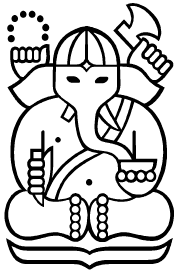 Ketua Tim Peneliti:…………………………..	KK	: ......................... 			SEKOLAH ARSITEKTUR, PERENCANAAN 
DAN PENGEMBANGAN KEBIJAKANINSTITUT TEKNOLOGI BANDUNGJanuari 2022DAFTAR ISI									HalamanIDENTITAS PROPOSAL1	RINGKASAN PROPOSAL	12	PENDAHULUAN	12.1	Latar belakang masalah	12.2	Tujuan riset	13	METODOLOGI	14	DAFTAR PUSTAKA	15	INDIKATOR KEBERHASILAN (TARGET CAPAIAN)	16	JADWAL PELAKSANAAN	17	PETA JALAN (ROAD MAP) RISET/PM	18	USULAN BIAYA RISET	18.1	Belanja pegawai	18.2	Belanja barang	18.3	Belanja jasa	19     CV TIM PENELITI/PELAKSANA KEGIATANIDENTITAS PROPOSALJudul					:Tim Riset				2.1 Ketua Peneliti				:Nama Lengkap			:Jabatan Fungsional/Golongan	:NIP				:Kelompok Keahlian			:Alamat /Telp/Fax/E-mail		:Anggota Peneliti: Dosen dan/atau Mitra Peneliti:2.3  Anggota Peneliti: (Asisten/Mahasiswa S2/Mahasiswa S3)Penelitian multiyear/tidak	: …………………………………..Biaya yang diusulkan	:  Maksimal Rp 100.000.000Target output (keluaran) Riset	: Proposal ini belum pernah didanai oleh sumber lain atau diusulkan ke sumber lain pada saat yang bersamaanRINGKASAN PROPOSAL (maks. 300 kata)PENDAHULUANLatar belakang permasalahanTujuan PenelitianMETODOLOGIDAFTAR PUSTAKAINDIKATOR KEBERHASILAN (TARGET CAPAIAN)JADWAL PELAKSANAANPETA JALAN (ROAD MAP) RISET/PMUSULAN BIAYA (Total Anggaran mengacu pada Standar Biaya Keluaran Penelitian dan Pengabdian kepada Masyarakat, dan Inovasi (SBK PPMI) ITB 2021, terlampir)Belanja pegawai (maksimum 20% dari total usulan biaya)Belanja barang (maksimal 20%)Belanja jasaHonor pihak ketiga non PNS ITB dan ITB-BHMN atau asisten mahasiswaPerjalananSewa Alat, Jasa Layanan dan Lain-lain9. CV Tim LampiranStandar Biaya Keluaran Penelitian dan Pengabdian kepada Masyarakat, dan Inovasi (SBK PPMI) ITB 2021* istilah setara khusus untuk sayembara/pameran/instalasi skala internasional karya arsitektur/seni/desain; Kategori kuartil jurnal mengacu padawww.scimagojr.comNo.Nama dan Gelar AkademikBidang KeahlianUnit Kerja/LembagaAlokasi WaktuAlokasi WaktuNo.Nama dan Gelar AkademikBidang KeahlianUnit Kerja/LembagaJam/mgbulan1.2.No.Nama dan Gelar AkademikBidang KeahlianAlokasi WaktuAlokasi WaktuNo.Nama dan Gelar AkademikBidang KeahlianJam/mgbulan1.2.No.Judul Penelitian Nama Jurnal (Q1/Q2)1.No.Indikator KeberhasilanDeskripsi1.Keluaran (output) Hasil Riset2.Dampak (outcome) Hasil Riset3.Keterlibatan Mahasiswa S1, S2, S34.Presentasi pada seminar nasional dan international conference (jika ada)5.Pembinaan peer6.Networking nasional dan internasionalNo.Pelaksana KegiatanJumlah OrangHonor per JamJumlah Jam/BulanJumlah Bulan/TahunJumlah Biaya (Rp)1.Peneliti Utama2.Anggota Peneliti3.Asisten Peneliti4.TeknisiJumlah total biaya honor (Rp)Jumlah total biaya honor (Rp)Jumlah total biaya honor (Rp)Jumlah total biaya honor (Rp)Jumlah total biaya honor (Rp)Jumlah total biaya honor (Rp)No.Peralatan/BahanVolumeSatuanBiaya Satuan (Rp)Jumlah Biaya (Rp)1.2.3.dst.Jumlah total biaya barang (Rp)Jumlah total biaya barang (Rp)Jumlah total biaya barang (Rp)Jumlah total biaya barang (Rp)Jumlah total biaya barang (Rp)No.Pelaksana KegiatanJumlah OrangHonor per JamJumlah Jam/BulanJumlah Bulan/TahunJumlah Biaya (Rp)1.Asisten2.Mahasiswa3.Tenaga penunjangJumlah total biaya honor (Rp)Jumlah total biaya honor (Rp)Jumlah total biaya honor (Rp)Jumlah total biaya honor (Rp)Jumlah total biaya honor (Rp)Jumlah total biaya honor (Rp)No.TujuanVolumeBiaya Satuan (Rp)Jumlah Biaya (Rp)1.2.3.Jumlah total biaya perjalanan (Rp)Jumlah total biaya perjalanan (Rp)Jumlah total biaya perjalanan (Rp)Jumlah total biaya perjalanan (Rp)No.Nama Alat/Jasa LayananVolumeBiaya Satuan (Rp)Jumlah Biaya (Rp)1.2.3.Jumlah total biaya sewa alat, jasa layanan, dll. (Rp)Jumlah total biaya sewa alat, jasa layanan, dll. (Rp)Jumlah total biaya sewa alat, jasa layanan, dll. (Rp)Jumlah total biaya sewa alat, jasa layanan, dll. (Rp)JenisKegiatanJenis LuaranKategoriTargetMaksimum Besar Dana (juta Rp)Pelaporan Akhir Thn ke-1Pelaporan Akhir Thn ke-2PenelitianPublikasi di jurnal internasional terindeks atau yang setara*Jurnal Q2125SubmittedAcceptedPenelitianPublikasi di jurnal internasional terindeks atau yang setara*Jurnal Q1150SubmittedAcceptedPengabdian kepada MasyarakatKarya Desain/TTG (Teknologi Tepat Guna), dan kegiatan untuk Pemberdayaan MasyarakatKarya Desain/TTG/Kegiatan yang Disosialisasikan kepada Masyarakat/Pemerintah50ProvenPengabdian kepada MasyarakatKarya Desain/TTG (Teknologi Tepat Guna), dan kegiatan untuk Pemberdayaan MasyarakatKarya Desain/TTG/Kegiatan yang Terimplementasi di Masyarakat100ProvenPengabdian kepada MasyarakatProduk Kebijakan, Perencanaan, dan Pedoman yang DiimplementasikanProduk Kebijakan, Perencanaan, dan Pedoman yang Digunakan oleh Pemerintah100Proven